Firefighter 1 and 2 Tally Sheet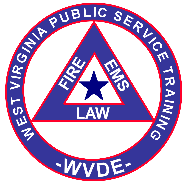 FF 1 Course Number:  -08	HazMat Aw/Ops Course Number:  -08	FF 2 Course Number:  -08Location:		Instructor:   An X in FF 1, HazMat Aw/Ops, and FF2 column indicates the participant met the 90% attendance rule and passed practical skills evaluations.  P or F with the test score is listed in the test columns.  An X in CPR FA column indicates the participant had a current CPR and First Aid card at the conclusion of the course.  An X or date in the Live Burn column indicates the participant completed live burn training.Updated xx-xx-20xxNameFF 1FF 1 TestCPRFALive BurnHazMat Aw/OpsHazMat Aw/Ops TestFF 2FF 2 TestHazMat Aw/Ops Certificate IssuedFF 1 Certificate IssuedFF 2 Certificate IssuedNotes12345678910111213141516171819202122232425